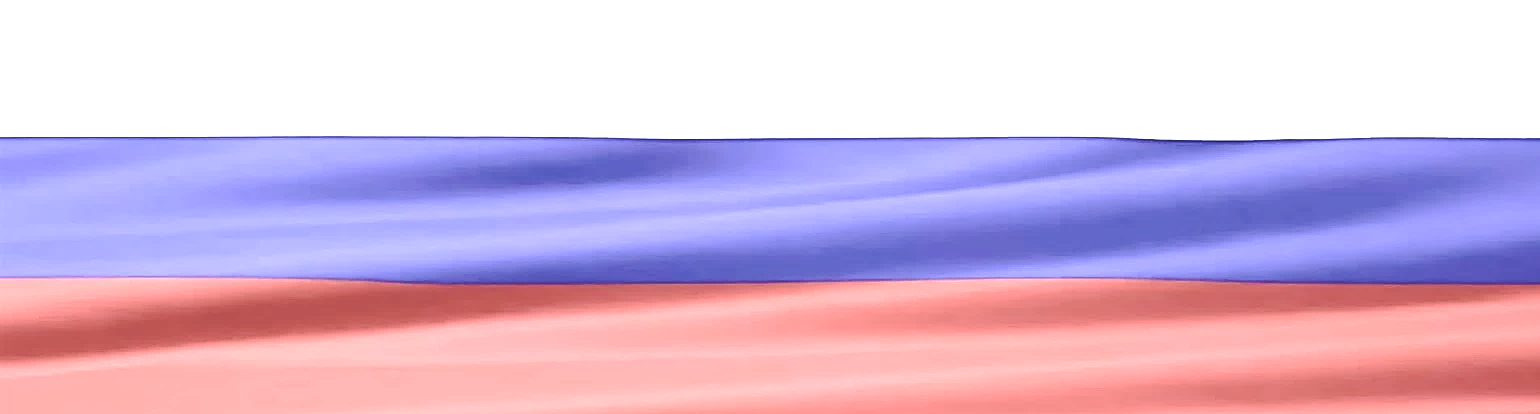 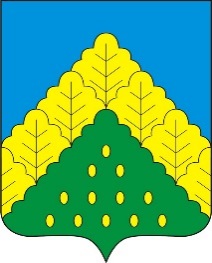 ПОСТАНОВЛЕНИЕ АДМИНИСТРАЦИИ КОМСОМОЛЬСКОГО МУНИЦИПАЛЬНОГО ОКРУГА ОТ 25.12.2023 г. № 1510«О мерах по реализации решения           Собрания депутатов Комсомольского муниципального округа Чувашской    Республики «О бюджете Комсомольского муниципального округа Чувашской   Республики на 2024 год и на плановый период 2025 и 2026 годов»В соответствии с решением Собрания депутатов Комсомольского муниципального округа Чувашской Республики от 11 декабря 2023 г. № 23/301 «О бюджете Комсомольского муниципального округа Чувашской Республики на 2024 год и на плановый период 2025 и 2026 годов» администрация Комсомольского муниципального округа Чувашской Республики п о с т а н о в л я е т: 1. Принять к исполнению бюджет Комсомольского муниципального округа Чувашской Республики на 2024 год и на плановый период 2025 и 2026 годов, утвержденный решением Собрания депутатов Комсомольского муниципального округа от 11 декабря 2023 г. № 23/301 «О бюджете Комсомольского муниципального округа Чувашской Республики на 2024 год и на плановый период 2025 и 2026 годов» (далее – Решение о бюджете). 2. Структурным подразделениям администрации Комсомольского муниципального округа Чувашской Республики, муниципальному казенному учреждению «Центр финансового и хозяйственного обеспечения» Комсомольского муниципального округа Чувашской Республики:обеспечить качественное исполнение бюджета Комсомольского муниципального округа Чувашской Республики на 2024 год и на плановый период 2025 и 2026 годов;ежеквартально осуществлять оценку достижения значений результатов использования межбюджетных трансфертов, установленных в соглашениях с исполнительными органами Чувашской Республики;не допускать образования просроченной кредиторской задолженности по заключенным договорам (муниципальным контрактам), а также обеспечить контроль за недопущением образования просроченной кредиторской задолженности по договорам (контрактам), заключенным подведомственными муниципальными учреждениями Комсомольского муниципального округа Чувашской Республики;обеспечить сокращение количества объектов незавершенного строительства, сроки завершения строительства которых превысили плановые более чем на один год, и государственную регистрацию вновь построенных объектов недвижимого имущества, а также объектов незавершенного строительства. 3. Структурным подразделениям администрации Комсомольского муниципального округа Чувашской Республики, муниципальному казенному учреждению ««Центр финансового и хозяйственного обеспечения» Комсомольского муниципального округа Чувашской Республики рекомендовать обеспечить осуществление расходов на доведение месячной заработной платы муниципальных гражданских служащих Комсомольского муниципального округа Чувашской Республики, работников муниципальных учреждений Комсомольского муниципального округа Чувашской Республики, замещающих должности, не являющиеся должностями муниципальной гражданской службы Комсомольского муниципального округа Чувашской Республики, полностью отработавших за этот период служебное (рабочее) время и выполнивших должностные (трудовые) обязанности, до уровня установленного федеральным законом минимального размера оплаты труда в пределах утвержденного фонда оплаты труда путем предоставления дополнительной выплаты, размер которой определяется как разница между минимальным размером оплаты труда, установленным федеральным законом, и размером начисленной месячной заработной платы за соответствующий период времени.4. Главным распорядителям средств бюджета Комсомольского муниципального округа Чувашской Республики:обеспечить доведение измененных лимитов бюджетных обязательств до соответствующих получателей средств бюджета Комсомольского муниципального округа Чувашской Республики в случае отзыва лимитов бюджетных обязательств в соответствии с пунктом 2.5 раздела II Порядка составления и ведения сводной бюджетной росписи бюджета Комсомольского муниципального округа Чувашской Республики и бюджетных росписей главных распорядителей средств бюджета Комсомольского муниципального округа Чувашской Республики (главных администраторов источников финансирования дефицита бюджета Комсомольского муниципального округа Чувашской Республики), а также утверждения (изменения) лимитов бюджетных обязательств бюджета Комсомольского муниципального округа Чувашской Республики, утвержденного приказом финансового отдела администрации Комсомольского муниципального округа  Чувашской Республики от 17 января 2023 г. № 14, в течение трех рабочих дней с момента получения справок-уведомлений об изменении бюджетных ассигнований и лимитов бюджетных обязательств.5. Утвердить прилагаемый перечень мероприятий по реализации Решения о бюджете. 6. Установить, что в 2024 году: 6.1) исполнение бюджета Комсомольского муниципального округа Чувашской Республики осуществляется в соответствии со сводной бюджетной росписью бюджета Комсомольского муниципального округа Чувашской Республики, бюджетными росписями главных распорядителей средств бюджета Комсомольского муниципального округа Чувашской Республики и кассовым планом исполнения бюджета Комсомольского муниципального округа Чувашской Республики; 6.2)  Управление Федерального казначейства по Чувашской Республике в соответствии с регламентом обеспечивает учет бюджетных и денежных обязательств и осуществляет санкционирование оплаты денежных обязательств получателей средств бюджета Комсомольского муниципального округа Чувашской Республики в порядке, установленном финансовым отделом администрации Комсомольского муниципального округа Чувашской Республики, за исключением бюджетных обязательств, оплата которых осуществляется за счет субсидий, субвенций и иных межбюджетных трансфертов, имеющих целевое назначение;    6.3) получатели средств бюджета Комсомольского муниципального округа Чувашской Республики вправе предусматривать в заключаемых ими договорах (муниципальных контрактах) на поставку товаров, выполнение работ, оказании услуг авансовые платежи:а) при включении в договор (муниципальный контракт) условия о последующих после выплаты аванса платежах в размере, не превышающем разницу между стоимостью фактически поставленных товаров, выполненных работ, оказанных услуг, подтвержденных в соответствии с установленным Управлением Федерального казначейства по Чувашской Республике порядком санкционирования оплаты денежных обязательств получателей средств бюджета Комсомольского муниципального округа Чувашской Республики, и общей суммой ранее выплаченного авансового платежа (в случае, если договор (муниципальный контракт) не содержит этапы его исполнения либо выполнение указанных этапов осуществляется последовательно) или суммой, рассчитанной как произведение размера предусмотренного договором (муниципальным контрактом) авансового платежа в процентном выражении и стоимости фактически поставленных товаров, выполненных работ, оказанных услуг (в случае, если договор (муниципальный контракт) содержит этапы его исполнения, сроки выполнения которых полностью или частично совпадают):по договорам (муниципальным контрактам) на поставку товаров, выполнение работ, оказание услуг, в отношении которых осуществляется казначейское сопровождение средств в соответствии с законодательством Российской Федерации, законодательством Чувашской Республики и нормативным правовым актом муниципального образования, - от 30 до 50 процентов суммы договора (муниципального контракта), но не более лимитов бюджетных обязательств на 2024 год, доведенных до них в установленном порядке на соответствующие цели;по договорам (муниципальным контрактам) о выполнении работ по строительству, реконструкции и капитальному ремонту объектов капитального строительства муниципальной собственности Комсомольского муниципального округа Чувашской Республики, а также на приобретение объектов недвижимого имущества в муниципальную собственность Комсомольского муниципального округа Чувашской Республики, в отношении которых не осуществляется казначейское сопровождение средств в соответствии с законодательством Российской Федерации, законодательством Чувашской Республики и нормативным правовым актом муниципального образования, – в размере до 30 процентов суммы договора (муниципального контракта), но не более лимитов бюджетных обязательств на 2024 год, доведенных до них в установленном порядке на соответствующие цели, или по отдельным решениям Кабинета Министров Чувашской Республики и нормативным правовым актом муниципального образования, – в размере от 30 до 50 процентов суммы договора (муниципального контракта), но не более лимитов бюджетных обязательств на 2024 год, доведенных до них в установленном порядке на соответствующие цели;по остальным договорам (муниципальным контрактам), за исключением договоров (муниципальных контрактов), указанных в абзаце четвертом настоящего подпункта, в отношении которых не осуществляется казначейское сопровождение средств в соответствии с законодательством Российской Федерации, законодательством Чувашской Республики и нормативным правовым актом муниципального образования, – в размере до 30 процентов суммы договора (муниципального контракта), но не более лимитов бюджетных обязательств на 2024 год, доведенных до них в установленном порядке на соответствующие цели.В случае если исполнение договора (муниципального контракта), указанного в абзаце третьем настоящего подпункта, осуществляется в 2024 году и последующих годах, размер авансового платежа устанавливается в пределах лимитов бюджетных обязательств на 2024 год, доведенных в установленном порядке на соответствующие цели;б) в размере до 100 процентов суммы договора (муниципального контракта)  - по договорам (муниципальным контрактам) об оказании услуг связи, на обучении по дополнительным профессиональным программам, участии в научных, методических, научно-практических и иных конференциях и семинарах, об оплате стоимости проживания в период нахождения в служебных командировках работников, о проведении государственной экспертизы проектной документации, включающей проверку достоверности определения сметной стоимости строительства, реконструкции, капитального ремонта объектов капитального строительства и результатов инженерных изысканий, о подписке на печатные и электронные издания и об их приобретении, проведении Всероссийской олимпиады школьников; по договорам обязательного страхования гражданской ответственности владельцев транспортных средств, обязательного государственного страхования муниципальных служащих Комсомольского муниципального округа Чувашской Республики; по договорам на оказание специализированной, в том числе высокотехнологичной, медицинской помощи; на осуществление почтовых расходов, об осуществлении грузовых перевозок авиационным и железнодорожным транспортом, приобретение авиа- и железнодорожных билетов, билетов для проезда городским и пригородным транспортом и путевок на санаторно-курортное лечение и в организации отдыха детей и их оздоровления сезонного или круглогодичного действия; на организацию выставок, ярмарок и других выставочно-ярмарочных и конгрессных мероприятий на территории Российской Федерации;в размере до 100 процентов суммы заявки на получение наличных денежных средств, перечисляемых на расчетную (дебетовую) карту (без представления документов), – на приобретение горюче-смазочных материалов, почтовых марок и конвертов;6.4) получатели средств бюджета Комсомольского муниципального округа Чувашской Республики:при заключении договоров (муниципальных контрактов) на поставку товаров, выполнение работ, оказание услуг обязаны не допускать просроченной кредиторской задолженности по принятым денежным обязательствам; при заключении договоров (муниципальных контрактов) указанных в абзацах втором – шестом подпункта 6.3 настоящего пункта, предусматривающих отдельные этапы их исполнения и оплаты, не включают в них условия о выплате авансового платежа на последнем этапе исполнения договора (муниципального контракта). Положения абзаца третьего настоящего подпункта не распространяются на договоры (муниципальные контракты), условиями которых предусмотрено осуществление в соответствии с бюджетным законодательством Российской Федерации и бюджетным законодательством Чувашской Республики казначейского сопровождения средств, полученных на основании таких договоров (муниципальных контрактов);6.5) муниципальным заказчикам Комсомольского муниципального округа Чувашской Республики, заказчикам Комсомольского муниципального округа Чувашской Республики (далее – заказчики) необходимо обеспечить:включение в договоры (муниципальные контракты) условия о праве заказчика производить удержание суммы не исполненных поставщиком (подрядчиком, исполнителем) требований об уплате неустоек (штрафов, пеней), предъявленных заказчиком в соответствии с Федеральным законом «О контрактной системе в сфере закупок товаров, работ, услуг для обеспечения государственных и муниципальных нужд», из суммы, подлежащей оплате поставщику (подрядчику, исполнителю); включение в договоры (муниципальные контракты) условия о казначейском сопровождении средств в соответствии с законодательством Российской Федерации и  законодательством Чувашской Республики;включение в договоры (муниципальные контракты) условия о предоставлении исполнителями работ (услуг) заказчикам сведений о соисполнителях, субподрядчиках, привлекаемых для исполнения контрактов, договоров в рамках обязательств по договору (муниципальному контракту), в случаях, если такие договоры (муниципальные контракты) подлежат казначейскому сопровождению в соответствии с законодательством Российской Федерации и законодательством Чувашской Республики, в течение десяти календарных дней с момента заключения договора с соисполнителем, субподрядчиком. Указанные в абзаце четвертом настоящего подпункта сведения заказчики представляют в Управление Федерального казначейства по Чувашской Республике не позднее третьего рабочего дня с момента получения их от исполнителя работ (услуг);6.6) средства, полученные бюджетными и автономными учреждениями Комсомольского муниципального округа Чувашской Республики, созданными на базе имущества, находящегося в муниципальной собственности Комсомольского муниципального округа Чувашской Республики, в виде субсидий на финансовое обеспечение выполнения муниципального задания на оказание муниципальных услуг (выполнение работ), учитываются на лицевых счетах, открытых им в Управлении Федерального казначейства по Чувашской Республике, в установленном финансовым отделом администрации Комсомольского муниципального округа Чувашской Республики порядке;6.7) органы местного самоуправления Комсомольского муниципального округа Чувашской Республики, осуществляющие функции и полномочия учредителя в отношении бюджетных или автономных учреждений Комсомольского муниципального округа Чувашской Республики, главные распорядители средств бюджета Комсомольского муниципального округа Чувашской Республики в отношении находящихся в их ведении казенных учреждений Комсомольского муниципального округа Чувашской Республики обеспечивают:утверждение в установленные сроки муниципальных заданий на оказание муниципальных услуг (выполнение работ) муниципальным учреждениям Комсомольского муниципального округа Чувашской Республики и внесение изменений в них в пределах доведенных лимитов бюджетных обязательств с учетом общероссийских базовых (отраслевых) перечней (классификаторов) муниципальных услуг, оказываемых физическим лицам, и регионального перечня (классификатора) муниципальных услуг, не включенных в общероссийские базовые (отраслевые) перечни (классификаторы) муниципальных услуг, оказываемых физическим лицам, и работ, оказание и выполнение которых предусмотрено нормативными правовыми актами муниципального округа;оценку выполнения доведенных до муниципальных учреждений Комсомольского муниципального округа Чувашской Республики муниципальных заданий на оказание муниципальных услуг (выполнение работ) не реже одного раза в квартал;включение указанными учреждениями при заключении ими договоров (контрактов) о поставке товаров, выполнении работ и оказании услуг условий об авансовых платежах в объеме, не превышающем предельные размеры выплат авансовых платежей, установленных подпунктом 6.3 настоящего пункта для получателя средств бюджета Комсомольского муниципального округа Чувашской Республики;6.8) экономия, образовавшаяся по результатам заключения муниципальных контрактов на закупку товаров, работ, услуг для обеспечения муниципальных нужд, источником финансового обеспечения которых являются межбюджетные трансферты из республиканского бюджета Чувашской Республики бюджету Комсомольского муниципального округа Чувашской Республики, может использоваться муниципальным образованием на цели, установленные соглашением о предоставлении межбюджетного трансферта, в случае, если правилами предоставления межбюджетных трансфертов из республиканского бюджета Чувашской Республики местным бюджетам предусмотрена возможность использования экономии.7. Не использованные по состоянию на 1 января 2024 г. остатки средств, предоставленных из бюджета Комсомольского муниципального округа Чувашской Республики учреждениям в соответствии с абзацем вторым пункта 1 статьи 78.1 Бюджетного кодекса Российской Федерации, учреждениям и муниципальным унитарным предприятиям Комсомольского муниципального округа (далее – предприятия) в соответствии со статьей 78.2 Бюджетного Кодекса Российской Федерации, подлежат перечислению учреждениями, предприятиями в бюджет Комсомольского муниципального округа Чувашской Республики в первые 15 рабочих дней 2024 года.Остатки средств, предусмотренных абзацем первым настоящего пункта, перечисленные учреждением, предприятием в бюджет Комсомольского муниципального округа Чувашской Республики, могут быть возвращены учреждению, предприятию в 2024 году при наличии потребности в направлении их на те же цели в соответствии с решением  исполнительного органа Комсомольского муниципального округа Чувашской Республики, осуществляющего функции и полномочия учредителя в отношении учреждения, предприятия (далее – орган, осуществляющий функции и полномочия учредителя), по согласованию с финансовым отделом администрации Комсомольского муниципального  округа Чувашской Республики (далее – финотдел).Заявка (обращение) о подтверждении наличия потребности в не использованных на 1 января 2024 г. остатках средств, предусмотренных абзацем первым настоящего пункта, направляется учреждением, предприятием в адрес органа, осуществляющего функции и полномочия учредителя, не позднее 1 февраля 2024 года.Орган, осуществляющий функции и полномочия учредителя: до 15 февраля 2024 года:по согласованию с финотделом принимает решение о наличии (об отсутствии) потребности в дальнейшем использовании остатков средств;представляет в финотдел предложения по использованию остатков средств, потребность в дальнейшем использовании которых не подтверждена;до 1 марта 2024 года представляет в финотдел:изменения в план финансово-хозяйственной деятельности учреждения; информацию о возврате учреждению, предприятию остатков средств, предусмотренных абзацем первым настоящего пункта.8. Остатки средств бюджета Комсомольского муниципального округа Чувашской Республики завершенного финансового года, поступившие на счет бюджета Комсомольского муниципального округа Чувашской Республики, в 2024 году подлежат перечислению в доход бюджета Комсомольского муниципального округа Чувашской Республики в порядке, установленном для возврата дебиторской задолженности прошлых лет получателей средств бюджета Комсомольского муниципального округа Чувашской Республики.В случае если средства бюджета Комсомольского муниципального округа Чувашской Республики завершенного финансового года, направленные на осуществление социальных выплат в соответствии с законодательством Российской Федерации, законодательством Чувашской Республики и нормативным правовым актом муниципального образования, возвращены в 2024 году подразделениями Банка России или кредитными организациями на счет бюджета Комсомольского муниципального округа Чувашской Республики по причине неверного указания в платежных поручениях реквизитов получателя платежа, получатели средств бюджета Комсомольского муниципального округа Чувашской Республики вправе представить в финотдел и Управление Федерального казначейства по Чувашской Республике платежные документы для перечисления указанных средств по уточненным реквизитам.9. Рекомендовать автономным учреждениям Комсомольского муниципального округа Чувашской Республики, созданным на базе имущества, находящегося в муниципальной собственности Комсомольского муниципального округа Чувашской Республики, осуществлять операции со средствами от приносящей доход деятельности и со средствами, поступающими им из бюджета Комсомольского муниципального округа Чувашской Республики в соответствии с абзацем вторым пункта 1 статьи 781 Бюджетного кодекса Российской Федерации, через лицевые счета, открытые в Управлении Федерального казначейства по Чувашской Республике.10. Рекомендовать бюджетным и автономным учреждениям Комсомольского муниципального округа Чувашской Республики планировать в 2024 году объем поступлений от приносящей доход деятельности с ростом к уровню 2023 года не ниже индекса потребительских цен в соответствии с прогнозом социально-экономического развития Комсомольского муниципального округа Чувашской Республики на 2024–2026 годы, одобренным постановлением администрации Комсомольского муниципального округа Чувашской Республики от 26 октября 2023 г. № 1267. 11. Рекомендовать Управлению Федеральной налоговой службы  по Чувашской Республике: принимать действенные меры по обеспечению поступления в бюджет Комсомольского муниципального округа Чувашской Республики платежей по администрируемым доходам и сокращению задолженности по их уплате; представлять ежеквартально до 15 числа последнего месяца квартала в финотдел помесячный прогноз поступлений администрируемых доходов бюджета Комсомольского муниципального округа Чувашской Республики в разрезе кодов бюджетной классификации на очередной квартал;проводить оценку возможного изменения объемов поступлений администрируемых налогов, сборов в бюджет Комсомольского муниципального округа Чувашской Республики, о результатах которой оперативно информировать финотдел.12. Настоящее постановление вступает в силу со дня его официального опубликования.Глава Комсомольского муниципального округа                                                                                                                                                       Н.Н. Раськинпост. № 1510 от 25.12.2023гПОДРОБНЕЕ с документом можно ознакомиться на сайте администрации Комсомольского муниципального округа Чувашской Республики по адресу: https://komsml.cap.ru/doc/laws/Проведена проверка соблюдения требований законодательства об антитеррористической защищенностиПрокуратурой района проведена проверка соблюдения требований законодательства по обеспечению антитеррористической защищенности объектов культуры в деятельности АУ «Централизованная клубная система» Комсомольского муниципального округа Чувашской Республики.Установлено, по результатам рассмотрения вынесенного прокуратурой района представления, нарушения не устранены, осуществление контрольно-пропускного и внутриобъектового режимов силами поста физической охраны не организовано.Выявленные нарушения создают угрозу безопасности жизни и здоровья граждан, а также работников учреждения в период их нахождения в нем, что послужило основанием для обращения в суд с заявлением в интересах неопределенного круга лиц об обеспечении контрольно- пропускного и внутриобъектового режимов силами поста физической охраны.Прокуратура Комсомольского районаПроведена проверка соблюдения законодательства об охране жизни и здоровья несовершеннолетнихПрокуратурой района проведена проверка соблюдения законодательства об охране жизни и здоровья несовершеннолетних при эксплуатации детских игровых площадок на территории Комсомольского муниципального округа.Установлено, по результатам рассмотрения вынесенного прокуратурой района представления, нарушения в полном объеме не устранены. Информационная табличка или доска, содержащая правила и возрастные требования при пользовании оборудованием, номера телефонов службы спасения, скорой помощи, номера телефонов для сообщения службе эксплуатации о неисправности и поломке оборудования на детской площадке не установлены. Посадочное место качели, лакокрасочное покрытие бортиков горки не приведены в соответствие с требованиями государственного стандарта. Зона приземления горки не оборудована ударопоглощающим покрытием. Техническое состояние детской игровой площадки, расположенной в Парке культуры и отдыха вблизи образовательной организации, не позволяет в полной мере обеспечить безопасности несовершеннолетних при эксплуатации спортивно-игровой инфраструктуры, что послужило основанием для обращения в суд с заявлением в интересах неопределенного круга лиц о наложения обязанности по устранению нарушений.Прокуратура Комсомольского районаПроведена проверка соблюдения законодательства о противодействии коррупции  Прокуратурой района проведена проверка соблюдения требований законодательства о противодействии коррупции МКУ «Центр финансового и хозяйственного обеспечения» Комсомольского муниципального округа (далее – МКУ).Установлено, что по результатам рассмотрения вынесенного прокуратурой района представления, МКУ не приняты меры по предупреждению и противодействию коррупции, не устранены нарушения по установлению сотрудничества с правоохранительными органами, не разработаны и не внедрены стандарты и процедуры, направленные на обеспечение добросовестной работы организации, по разработке единой Антикоррупционной политики, не приняты меры по предотвращению и урегулированию конфликта интересов, недопущению составления неофициальной отчетности и использования поддельных документов.Непринятие соответствующих мер по предупреждению коррупции влечет за собой повышенный риск ее проявления, что послужило основанием для обращения в суд с заявлением о наложения обязанности по разработке и принятию мер по предупреждению коррупции.Прокуратура Комсомольского районаПроведена проверка соблюдения законодательства о противодействии коррупции  Прокуратурой Комсомольского района проведена проверка соблюдения требований законодательства о противодействии коррупции ООО «МОЙ ДОМ».Установлено, что по результатам рассмотрения вынесенного прокуратурой района представления, не приняты меры по предупреждению и противодействию коррупции, не устранены нарушения по установлению сотрудничества с правоохранительными органами, не разработаны и не внедрены стандарты и процедуры, направленные на обеспечение добросовестной работы организации, не разработана единая Антикоррупционная политика, не приняты меры по предотвращению и урегулированию конфликта интересов, недопущению составления неофициальной отчетности и использования поддельных документов.Непринятие соответствующих мер по предупреждению коррупции влечет за собой повышенный риск ее проявления, что послужило основанием для обращения в суд с заявлением о наложения обязанности по разработке и принятию мер по предупреждению коррупции.Прокуратура Комсомольского районаПроведена проверка исполнения законодательства о муниципальной собственности и о противодействии коррупцииПрокуратурой Комсомольского района Чувашской Республики проведена проверка исполнения законодательства о муниципальной собственности и о противодействии коррупции.Установлено, что начальник одного из территориальных отделов Управления по благоустройству и развитию территорий администрации муниципального округа, лишенный права управления транспортными средствами вопреки установленному федеральным законом порядку, осуществления своего действительного или предполагаемого права при использовании муниципального имущества, неоднократно использовал в личных (неслужебных) целях (не связанных с исполнением должностных обязанностей) служебный автомобиль LADA GRANTA, 2016 года выпуска.Выявленные нарушения послужили основанием для возбуждения дела об административном правонарушении, предусмотренном статьей 19.1 Кодекса Российской Федерации об административных правонарушениях.Прокуратура Комсомольского районаПроведена проверка исполнения законодательства о муниципальной собственности и о противодействии коррупцииПрокуратурой Комсомольского района Чувашской Республики проведена проверка исполнения законодательства о муниципальной собственности и о противодействии коррупции.Установлено, что начальник одного из территориальных отделов Управления по благоустройству и развитию территорий администрации муниципального округа, вопреки установленному федеральным законом порядку, осуществления своего действительного или предполагаемого права при использовании муниципального имущества, неоднократно использовал в личных (неслужебных) целях (не связанных с исполнением должностных обязанностей) служебный автомобиль LADA VESTA, 2016 года выпуска.Выявленные нарушения послужили основанием для возбуждения дела об административном правонарушении, предусмотренном статьей 19.1 Кодекса Российской Федерации об административных правонарушениях.                                                                                                                                                          Прокуратура Комсомольского районаПроведена проверка исполнения законодательства в сфере обеспечения транспортной безопасности и антитеррористической защищенности объектов транспортной инфраструктуры  Прокуратурой Комсомольского района проведена проверка исполнения требований законодательства в сфере обеспечения транспортной безопасности и антитеррористической защищенности объектов транспортной инфраструктуры на территории Комсомольского муниципального округа Чувашской Республики.Установлено, что индивидуальный предприниматель, имея лицензию на осуществление деятельности по перевозке пассажиров автомобильным транспортом, сведения о транспортных средствах для включения в реестр объектов транспортной инфраструктуры, который ведется Федеральным дорожным, не представил. Кроме того, оценка уязвимости транспортных средств, находящихся в собственности, не проводилась, не разработан и не утвержден паспорт обеспечения транспортной безопасности объекта транспортной инфраструктуры, не проведена разработка плана обеспечения транспортной безопасности по категорированным объектам.Невыполнение правил и норм законодательства Российской Федерации о транспортной безопасности, направленного на защиту интересов личности, общества и государства от актов незаконного вмешательства (в том числе террористических актов) в сфере транспортного комплекса, увеличивает угрозу совершения таких актов, тем самым ставит под угрозу жизнь и здоровье граждан, а также сохранность имущества, что послужило основанием для возбуждения дела об административном правонарушении, предусмотренном частью 1 статьей 11.15.1 Кодекса Российской Федерации об административных правонарушениях.Прокуратура Комсомольского районаПроведена проверка соблюдения законодательства о безопасности дорожного движенияПрокуратурой района в связи с поступившим обращением жителей       с. Комсомольское проведена проверка исполнения законодательства о безопасности дорожного движения администрацией Комсомольского муниципального округа.Установлено, по результатам вынесенного прокуратурой района представления, администрацией не устранены нарушения по ремонту и содержанию автомобильной дороги, проходящей по ул. Заводская с. Комсомольское. Наличие выбоин создает риск возникновения аварийно-опасных ситуаций, в том числе дорожно-транспортных происшествий, может причинить материальный ущерб владельцам транспортных средств.Отсутствие в бюджете сельского поселения средств для производства содержания дороги не является основанием для непринятия мер со стороны администрации Комсомольского муниципального округа и не освобождает от бремени её содержания, поскольку основными принципами обеспечения безопасности дорожного движения являются приоритет жизни и здоровья граждан, участвующих в дорожном движении, над экономическими результатами хозяйственной деятельности, соблюдение интересов граждан, общества и государства при обеспечении безопасности дорожного движения.Выявленные нарушения послужили основанием для обращения в суд с заявлением в защиту прав, свобод и законных интересов неопределенного круга лиц, проживающих на территории сельского поселения о возложении на администрацию муниципального округа обязанности по ремонту участка автомобильной дороги по ул. Заводская с. Комсомольское от дома № 2 до дома № 72.Прокуратура Комсомольского районаПроведена проверка соблюдения требований законодательства о профилактике безнадзорности и правонарушений несовершеннолетних Прокуратурой района проведена проверка исполнения администрацией Комсомольского муниципального округа Чувашской Республики законодательства о профилактике безнадзорности и правонарушений несовершеннолетних.Установлено, что Комиссией по делам несовершеннолетних и защите их прав муниципального округа участие в разработке и реализации целевых программ не принималось, документы, подтверждающие проведение мероприятий в указанном направлении не представлены. Сбор, обобщение информации о численности несовершеннолетних, находящихся в социально опасном положении, на территории муниципального округа не проводился.Выявленные нарушения послужили основанием для внесения прокуратурой представления.                                                                                                                                                    Прокуратура Комсомольского районаПроведена проверка исполнения требований законодательства о безопасности дорожного движения Прокуратурой района совместно с ОГИБДД МО МВД РФ «Комсомольский» проведена проверка соблюдения законодательства в области обеспечения безопасности дорожного движения и законодательства об автомобильных дорогах и дорожной деятельности.По результатам проведенного обследования на участке с км 0+10 по км 4 автомобильной дороги «Цивильск – Ульяновск – Починок – Инели – Старый Сундрь», установлены: дефекты в виде отдельных выбоин длиной более 15 см. и глубиной 5 см и более с км 0+10 по км 2 + 342; занижение обочины с права и слева с км 0+10 по км 2 + 342; сигнальные столбы имеют дефекты в виде отсутствия на км 0+10; покрытие проезжей части имеет загрязнение в виде насыпи грунта длиной 40 м. и шириной 3 м., площадь 120 м2; имеются дефекты в виде утраты дорожных знаков: на км 0+25 отсутствуют знаки 2.2 и 2.4, на км 0+175 знаки 2.2 и 2.4.Данные нарушения препятствуют безопасному передвижению участников дорожного движения на указанных автомобильных дорогах и представляют реальную угрозу для жизни и здоровья участников дорожного движения, способствуют причинению значительного ущерба владельцам транспортных средств.Выявленные нарушения послужили основанием для внесения прокуратурой представления.Прокуратура Комсомольского районаПроведена проверка исполнения требований законодательства, регулирующего заготовку гражданами древесины для собственных нужд Прокуратурой района проведена проверка соблюдения законодательства, регулирующего заготовку гражданами древесины для собственных нужд в деятельности администрации Комсомольского муниципального округа Чувашской Республики.Установлено, что на территории муниципального округа имеются домовладения, использующие твердое топливо для отопления своих домов. Вместе с тем, должностными лицами администрации муниципального округа вопрос по организации снабжения граждан, в том числе отдельных социальных категорий граждан, твердым топливом (дровами), не урегулирован, нормативные правовые акты, регулирующие организацию снабжения населения топливом, не разрабатывались и не издавались. Более того, из-за отсутствия правового регулирования в сфере организации населения топливом со стороны администрации муниципального округа приобретение топлива гражданами (населением) осуществляется самостоятельно, в том числе посредством его купли-продажи на «стихийных» рынках. По этой причине льготная категория граждан при покупке дров не может получить подтверждающие документы о стоимости топлива, его доставки до места назначения, являющиеся основанием для получения соответствующей компенсации. Выявленные нарушения послужили основанием для внесения прокуратурой представления.Прокуратура Комсомольского районаПроведена проверка соблюдения требований законодательства при проведении капитального ремонта многоквартирных домовПрокуратурой района проведена проверка соблюдения федерального законодательства при проведении капитального ремонта многоквартирных домов на территории Комсомольского муниципального округа Чувашской Республики.Установлено, что АО «Сенкер» допущено нарушение сроков завершения работ по капитальному ремонту общего имущества многоквартирного дома (ремонту системы электроснабжения), расположенного по адресу: ул. Канашская, д. 30, с. Комсомольское. Работы выполнены подрядчиком на 20%, акт приемки в эксплуатацию законченного капитальным ремонтом многоквартирного дома не подписан, что влечет за собой нарушение прав граждан, проживающих в многоквартирном доме и возможный срыв отопительного сезона. Выявленные нарушения послужили основанием для внесения прокуратурой представления.Прокуратура Комсомольского районаПроведена проверка исполнения требований законодательства о некоммерческих организацияхПрокуратурой района проведена проверка соблюдения законодательства о некоммерческих организациях.В соответствии со статьей 32 Федерального закона от 12.01.1996                      № 7-ФЗ «О некоммерческих организациях», статьей 29 Федерального закона от 19.05.1995 № 82-ФЗ «Об общественных объединениях», статьей 19 Федерального закона от 11.08.1995 № 135-ФЗ «О благотворительной деятельности и добровольчестве (волонтерстве)» некоммерческие организации обязаны ежегодно представлять в орган юстиции соответствующую отчетность в срок не позднее 15 апреля года, следующего за отчетным.Проверкой установлено, что общественная организация Комсомольского района в установленный срок не представила ежегодную отчетность, препятствуя реализации контрольно-надзорных функций.Выявленные нарушения послужили основанием для внесения прокуратурой представления.Прокуратура Комсомольского районаПроведена проверка соблюдения требований законодательства в сфере обращения с отходами производства и потребления  Прокуратурой района проведена проверка соблюдения требований в области охраны окружающей среды при обращении с отходами производства и потребления.Установлено образование несанкционированной свалки отходов производства и потребления (картон, битое стекло, полиэтиленовые пакеты, пластмасса, сухие ветки) площадью 300 кв.м., подверженной процессу горения в овраге восточной окраины д. Полевой Сундырь Комсомольского муниципального округа Чувашской Республики. Кроме этого, на открытой территории восточной окраины поля на расстоянии 2 км от д. Полевые Инели муниципального округа обнаружена несанкционированная свалка 4 отходов производства и потребления (картон, битое стекло, полиэтиленовые пакеты, пластмасса, сухие ветки) площадью 80 кв.м., также подверженная процессу горения.Несанкционированное размещение отходов на территории населенного пункта в непредусмотренном для этого месте создало угрозу неблагоприятного их воздействия на окружающую среду, поставило под угрозу санитарно-эпидемиологическое благополучие неопределенного круга лиц, привело к возгоранию отходов и их дальнейшему неконтролируемому горению, что послужило основанием для внесения представления.Прокуратура Комсомольского районаПроведена проверка исполнения требований законодательства о безопасности дорожного движения и законодательства об автомобильных дорогах и дорожной деятельностиПрокуратурой района в связи с поступившей информацией ОГИБДД МО МВД «Комсомольский» проведена проверка исполнения на территории Комсомольского района требований законодательства о безопасности дорожного движения и законодательства об автомобильных дорогах и дорожной деятельности. Проверкой установлено, при содержании участка с км 4 по км 5 автомобильной дороги общего пользования местного значения «ЦивильскУльяновск — д. Новые Высли» в Комсомольском муниципальном округе Чувашской Республики, выявлены дефекты дорожных знаков в виде их утраты, а именно: 4 км + 703 м дорожный знак 3.27; 4 км + 782 м дорожные знаки 3.24, 1.17; 4 км + 800 м дорожный знак 1.23; 4 км + 850 м дорожный знак 1.23, табличка 8.2.1.; 4 км + 902 м дорожный знак 3.27, табличка 8.2.1.; 4 км + 912 м дорожный знак 3.27, табличка 8.2.1.; 4 км + 957 м дорожный знак 5.20, предусмотренные приложением 1 Правил дорожного движения Российской Федерации, Постановление Правительства РФ от 23.10.1993 № 1090.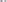 Выявленные нарушения послужили основанием для внесения прокуратурой представления.Прокуратура Комсомольского районаПроведена проверка соблюдения требований законодательства о безопасности дорожного движения и законодательства об автомобильных дорогах и дорожной деятельностиПрокуратурой района совместного с ОГИБДД МО МВД России «Комсомольский» проведена проверка соблюдения требований законодательства о безопасности дорожного движения и законодательства об автомобильных дорогах и дорожной деятельности.По результатам проведенного обследования автомобильной дороги общего пользования «Калинино – Батырево – Яльчики» с км 62 + 360 пр км 63 + 300 установлены дефекты в виде пролом длиной 5 м. и более, глубиной 29 см. и более, площадью более 30 м2, отсутствие соответствующих дорожных знаков и ограждения, а также наличие дефектов дорожных знаков в виде изменения их положения.Выявленные нарушения послужили основанием для внесения прокуратурой в адрес территориального органа Управления автомобильных дорог Чувашской Республики представления.Прокуратура Комсомольского районаПроведена проверка соблюдения требований законодательства о безопасности дорожного движения Прокуратурой района по поступившему обращению проведена проверка законодательства о безопасности дорожного движения.По результатам проверки на участке дороги по ул. Ленина дер. Асаново (проходящий по «дамбе», от здания школы до примыканий ул. Ленина и ул. Октябрьская) выявлены недостатки в виде многочисленных ям, колейности. Также в рамках проверки установлено, что участок дороги от дер. Корзенино до дер. Сюрбей-Токаево на всем своем протяжении имеет дефекты в виде отдельных выбоин длинной более 15 см. и глубиной более 5 см. Выявленные нарушения не отвечают требованиям эксплуатационного состояния, допустимого по условиям обеспечения безопасности дорожного движения, чем послужили основанием для внесения прокуратурой представления.Прокуратура Комсомольского районаПроведена проверка соблюдения законодательства в сфере благоустройства территории Прокуратурой района проведена проверка исполнения законодательства в сфере благоустройства территории с. Комсомольское Комсомольского муниципального округа.Установлено, по ул. Заводская с. Комсомольское от пересечения ул. Заводская и ул. Октябрьская до дома № 110 по ул. Заводская отсутствует наружное освещение, в темное время суток данный участок дороги не освещается.Выявленные нарушения требований законодательства негативно влияют на безопасность дорожного движения, способствуют бытовому травматизму, создают благоприятные условия для совершения административных правонарушений, уголовно-наказуемых деяний и проведению террористических актов на территории населенного пункта, что послужило основанием для внесения прокуратурой представления.Прокуратура Комсомольского районаПроведена проверка соблюдения требований законодательства о контрактной системе в сфере закупок для государственных нуждПрокуратурой района проведена проверка по фактам образования задолженности БУ «Комсомольская центральная районная больница» Минздрава Чувашии (далее – Учреждение) перед ГУП «Фармация» по государственным контрактам.Проверкой установлено несвоевременное исполнение обязанностей по оплате товаров, а именно образование задолженности перед ГУП ЧР «Фармация» по контрактам на закупку медикаментов и лекарственных препаратов на общую сумму 419285,57. Выявленные нарушения послужили основанием для внесения прокуратурой в адрес БУ «Комсомольская центральная районная больница» Минздрава Чувашии представления.Прокуратура Комсомольского районаПроведена проверка соблюдения законодательства о контрактной системе в сфере закупок товаров, работ и услуг для обеспечения государственных и муниципальных нуждПрокуратурой района проведен анализ соблюдения требований законодательства о контрактной системе в сфере закупок товаров, работ и услуг для государственных и муниципальных нужд.Проверкой установлено, что в нарушение требований законодательства о контрактной системе в сфере закупок товаров, работ и услуг для обеспечения государственных и муниципальных нужд по заключенному муниципальному контракту орган местного самоуправления осуществил безналичный расчет платежным поручением на сумму 432000 руб. до установленной законом приемки поставленного товара.Выявленные нарушения послужили основанием для внесения прокуратурой представления.Прокуратура Комсомольского районаПроведена проверка соблюдения законодательства о защите населения и территорий от чрезвычайных ситуаций техногенного характера, законодательства о противодействии терроризмуПрокуратурой района проведена контрольная проверка соблюдения требований законодательства о защите населения и территорий от чрезвычайных ситуаций техногенного характера, законодательства о противодействии терроризму.Установлено, по результатам рассмотрения вынесенного прокуратурой представления, органом местного самоуправления не устранены нарушения по обеспечению установки системы оповещения и информирования населения о чрезвычайных ситуациях, в том числе о пожаре на территории отдельных населенных пунктов, граничащих с лесным массивом и входящих в муниципальный округ. Выявленные нарушения могут повлечь гибель людей, причинение значительного имущественного ущерба либо наступление иных тяжких последствий в результате возникновения чрезвычайных ситуаций природного и техногенного характера, в том числе пожаров, что послужило основанием для обращения в суд с заявлением в защиту прав, свобод и законных интересов неопределенного круга лиц - граждан, проживающих и пребывающих на территории Комсомольского муниципального округа Чувашской Республики, круг которых не подлежит определению.Прокуратура Комсомольского районаПроведена проверка соблюдения законодательства в сфере жилищно-коммунального хозяйстваПрокуратурой района проведена проверка соблюдения законодательства в сфере жилищно-коммунального хозяйства в части соблюдения законодательства по водоснабжению населения.Проверкой установлено, органом местного самоуправления не организован производственный лабораторный контроль качества питьевой воды из подземного источника водоснабжения № 7 и разводящей сети с. Комсомольское, используемых населением по ул. Центральная и территории РТП с. Комсомольское для питьевого и хозяйственно-бытового назначения в порядке производственного контроля по микробиологическим, органолептическим, обобщенным, неорганическими и органическими веществами; лабораторные исследования питьевой воды не проводились (в рамках проверки протокола лабораторных исследований не представлены).Выявленные нарушения создают угрозу загрязнения источников питьевого водоснабжения и, как следствие, угрозу жизни и здоровью неопределенному кругу лиц, проживающих на территории с. Комсомольское, что послужило основанием для внесения прокуратурой представления.Прокуратура Комсомольского районаПроведена проверка соблюдения законодательства о противодействии коррупции и о закупках товаров, работ, услуг для обеспечения государственных и муниципальных нуждПрокуратурой Комсомольского района проведен мониторинг муниципальной нормативной базы органа местного самоуправления.Нормативный правовой акт, регламентирующий порядок подачи уведомления о возникновении конфликта интересов или о возможности его возникновения руководителями муниципальных бюджетных и казенных учреждений должен быть утвержден нормативным правовым актом администрации муниципального образования.Установлено, что в нарушение федерального законодательства порядок сообщения уведомления о возникновении конфликта интересов или о возможности его возникновения руководителями муниципальных бюджетных и казенных учреждений не разработан и не принят. А значит, не принят весь комплекс мер, направленный на предупреждение коррупции, в том числе по предотвращению и урегулированию конфликта интересов при осуществлении закупок товаров, работ, услуг для нужд муниципальных бюджетных и казенных учреждений, что, в свою очередь, создает угрозу совершения коррупционных нарушений в названной сфере правоотношений.Выявленные нарушения послужили основанием для внесения прокуратурой представления.Прокуратура Комсомольского районаПроведена проверка соблюдения законодательства о пожарной безопасностиПрокуратурой района проведена проверка соблюдения требований законодательства в области пожарной безопасности.Установлено, в нарушение требований законодательства о пожарной безопасности: колодец пожарного гидранта, расположенного адресу по ул. Заводская д. 33, с. Комсомольское требует косметического ремонта; пожарный гидрант по адресу мкр. Кабалина д.5, с. Комсомольское не имеет обозначения; пожарный гидрант по адресу мкр. Антонова д. 2, с. Комсомольское не имеет указателя;  пожарный гидрант по адресу ул. 40-лет Победы д. 3, с. Комсомольское не имеет указателя;  пожарные гидранты возле домов № 2 и № 8 по ул. Кречетникова Северный поселок не имеют пирамиды и указателей; пожарные гидранты, расположенные по адресу Северный поселок ул. Лесная, д. 8, а также ул. Заводская, д. 64, ул. Канашская д. 28 А и ул. Канашская д. 39 с. Комсомольское неисправны; пожарные гидранты, расположенные в дер. Нюргечи, дер. Степное Яниково, дер. Новый Сундырь не имеют пирамиды и указателей.Кроме того, неисправны пожарные водоемы в с. Комсомольское: территория РТП, д. 15 завален мусором, землей; ул. 70 лет Октября, д. 19 завален мусором, нет обозначения, нет пирамиды; ул. Заводская, д. 67, нет воды; ул. Центральная, д. 119, нет воды. Выявленные нарушения послужили основанием для внесения прокуратурой представления.Прокуратура Комсомольского районаПроведена проверка соблюдения законодательства о промышленной безопасности опасных производственных объектовПрокуратурой района проведена проверка соблюдения ООО «ТАВ» (далее – Общество) законодательства о промышленной безопасности опасных производственных объектов.Проверкой установлено, что в нарушение требований законодательства о промышленной безопасности опасных производственных объектов Обществом эксплуатируется опасный производственный объект – сеть газопотребления (рег. Номер А44-52792-0001 от 28.12.2021, класс опасности III), без лицензии на осуществление конкретного вида деятельности в области промышленной безопасности, подлежащего лицензированию в соответствии с законодательством Российской Федерации.Выявленные нарушения послужили основанием для внесения прокуратурой представления.Прокуратура Комсомольского районаПроведена проверка соблюдения требований законодательства о порядке рассмотрения обращений гражданПрокуратурой района проведена проверка соблюдения требований законодательства о порядке рассмотрения обращений граждан.Установлено, что отказ органа местного самоуправления в выдаче справки о совместном проживании по обращению гражданина надлежащим образом не мотивирован, носит формальный характер и не содержит конкретных оснований, по которым ему было отказано в выдаче указанной справки.Выявленные нарушения послужили основанием для внесения прокуратурой представления.Прокуратура Комсомольского районаПроведена проверка соблюдения требований федерального законодательстваПрокуратурой района по результатам проверки исполнения законодательства об административных правонарушениях, о профилактике преступлений и правонарушений.Проверкой установлено, по поступившему в территориальный отдел полиции телефонному сообщению о громкой музыке после 22 часов в кафе «Альтаир» в с. Комсомольское незаконно принято решение об отсутствии какого-либо преступления либо правонарушения и приобщении его к специальному номенклатурному делу. Вопрос о наличии или отсутствии признаков административного правонарушения не рассматривался, надлежащая проверка по данному поводу не проведена. Несвоевременное принятие мер по привлечению виновных лиц к административной ответственности создает предпосылки для продолжения совершения ими противоправных действий.Выявленные нарушения послужили основанием для внесения прокуратурой представления.Прокуратура Комсомольского районаПроведена проверка исполнения требований законодательства о муниципальной собственностиПрокуратурой района проведена проверка исполнения законодательства о муниципальной собственности общеобразовательным учреждением.Согласно уставу Учреждения, имущество образовательной организации является муниципальной собственностью Комсомольского муниципального округа и закреплено за ним на праве оперативного управления. Учреждение без согласия собственника не вправе распоряжаться недвижимым имуществом.Проверкой установлено, что Учреждение заключило договор безвозмездного пользования имуществом о передаче нежилых помещений и оборудования, учитываемых на балансе в качестве объекта основных средств и материальных запасов в отсутствие письменного распоряжения Учредителя – администрации Комсомольского муниципального округа, дающего право на заключение данного договора.Выявленные нарушения послужили основанием для внесения прокуратурой представления.Прокуратура Комсомольского районаПроведена проверка соблюдения требований законодательства в области ответственного обращения с животнымиПрокуратурой района проведена проверка исполнения требований законодательства в области ответственного обращения с животными.Проверкой установлено, что в нарушение требований законодательства в области ответственного обращения с животными органом местного самоуправления контракт на организацию мероприятий по обращению с животными без владельцев (отлов, транспортировку, содержание, оказание ветеринарных услуг, возврат в прежнее место обитания), обитающих на территории Комсомольского муниципального округа не заключен.Выявленные нарушения послужили основанием для внесения прокуратурой представления.Прокуратура Комсомольского районаПроведена проверка соблюдения законодательства о теплоснабжении при подготовке и проведении отопительного сезонаПрокуратурой Комсомольского района проведена проверка соблюдения органом местного самоуправления законодательства о теплоснабжении при подготовке и проведении отопительного сезона.Установлено, что при среднесуточной температуре +8°C и ниже отопление не подано в Урмаевский сельский Дом культуры, Старовыслинский сельский Дом культуры, Тугаевский сельский Дом культуры, Новомуратский сельский Дом культуры, Починокбыбытьский сельский Дом культуры, здание Сюрбей-Токаевского территориального отдела, здание Тугаевского территориального отдела, здание Полевосундырского территориального отдела, здание Новочелны-Сюрбеевского территориального отдела, здание Кайнлыкского территориального отдела.Выявленные нарушения послужили основанием для внесения прокуратурой представления.Прокуратура Комсомольского районаПроведена проверка соблюдения требований законодательства при организации питания несовершеннолетнихПрокуратурой района проведена проверка соблюдения законодательства при организации питания обучающихся в общеобразовательной организации.Установлено, по результатам лабораторных испытаний образца готового блюда – салата из белокочанной капусты, изготовленного комбинатом питания на пищеблоке образовательной организации объемом партии 16 порций выявлено несоответствие гигиеническим нормативам по микробиологическим показателям. Указанное нарушение создает условия, опасные для жизни и здоровья несовершеннолетних, является предпосылкой к нарушению прав неопределенного круга лиц, что послужило основанием для внесения прокуратурой представления.Прокуратура Комсомольского районаПроведена проверка соблюдения требований земельного законодательстваПрокуратурой района проведена проверка исполнения земельного законодательства в части соблюдения порядка предоставления земельных участков.Проверкой установлено, органом местного самоуправления в установленный законом 30-дневный срок по заявлению о предоставлении земельного участка без проведения торгов, а в последующем повторного заявления по тому же вопросу не даны письменные ответы. Заявитель не уведомлен о результатах рассмотрения его заявлений и о принятом решении. Кроме этого, заявления не возвращались, уведомления о продлении срока рассмотрения заявления не направлялось.Не обеспечение соблюдения установленного земельным законодательством Российской Федерации порядка предоставления земельных участков, находящихся в муниципальной собственности послужило основанием для внесения прокуратурой представления.Прокуратура Комсомольского районаПроведена проверка исполнения требований законодательства о муниципальной собственности и противодействии коррупцииПрокуратурой Комсомольского района проведена проверка соблюдения законодательства о муниципальной собственности и о противодействии коррупции.Установлено, что начальник одного из территориальных отделов Управления по благоустройству и развитию территорий администрации Комсомольского муниципального округа Чувашской Республики вопреки установленному федеральным законом порядку, осуществления своего действительного или предполагаемого права при использовании муниципального имущества, неоднократно использовал в личных (неслужебных) целях (не связанных с исполнением должностных обязанностей) транспортное средство марки LADA VESTA, 2016 года выпуска.Кроме того, установлено нарушение при предоставлении сотрудниками указанного территориального отдела Управления по благоустройству и развитию территорий администрации муниципального округа сведений о доходах, расходах, об имуществе и обязательствах имущественного характера за 2022 год, выраженное в не предоставлении сведений о счетах, открытых в банке, а также занижении дохода, полученного от работы по совместительству.В результате использования транспортных средств в неслужебное время и в целях, не связанных со служебной деятельностью происходит их износ, который влечет расходование бюджетных средств муниципалитета на их ремонт и обслуживание, что послужило основанием для внесения прокуратурой представления.Прокуратура Комсомольского районаПроведена проверка соблюдения требований природоохранного законодательстваПрокуратурой района проведена проверка исполнения требований природоохранного законодательства. Установлено, что муниципалитетом не разработан порядок расчета предельно допустимой рекреационной емкости особо охраняемых природных территорий местного значения при осуществлении туризма.Выявленные нарушения послужили основанием для внесения прокуратурой представления.Прокуратура Комсомольского районаПроведена проверка соблюдения требований законодательства об исполнительном производствеПрокуратурой района проведена проверка соблюдения требований законодательства об исполнительном производстве должностными лицами Комсомольского РОСП УФССП по Чувашской Республике.Установлено, что по исполнительному производству о взыскании алиментов на содержание несовершеннолетнего ребенка в размере 1/4 части всех видов заработка и (или) иного дохода ежемесячно Комсомольским РОСП в порядке межведомственного взаимодействия должник направлен в Центр занятости населения для содействия в трудоустройстве. Вопреки требованиям законодательства об исполнительном производстве запрос в Центр занятости населения о трудоустройстве должника, постановке его на учет в качестве безработного не направлялся, сведения о денежных перечислениях не запрашивались, возможность их удержания не проверяласьВыявленные нарушения послужили основанием для внесения прокуратурой представления.Прокуратура Комсомольского районаПроведена проверка соблюдения требований законодательства об исполнительном производствеПрокуратурой района проведена проверка соблюдения требований законодательства об исполнительном производстве должностными лицами Комсомольского РОСП УФССП по Чувашской Республике.Установлено, что по исполнительному производству о взыскании алиментов на содержание несовершеннолетнего ребенка в размере 1/4 части всех видов заработка и (или) иного дохода судебным приставом-исполнителем объяснение с должника в целях установления места работы, наличия заработка, выплат, иных денежных поощрений не отбиралось. Вопреки требованиям законодательства об исполнительном производстве выход по месту жительства должника с момента возбуждения исполнительного производства не осуществлялся, имущественное положение не проверялось. Кроме того, не совершено всех необходимых исполнительных действий по выявлению имущества должника, на которое могло быть обращено взыскание. В частности, не направлены запросы в ЗАГС для выявления смены фамилии и установления совместно нажитого имущества супругов, в СФР для установления места работы должника, в ИФНС для установления ведения должником финансово-хозяйственной деятельности, о сдаче им финансовой отчетности, в УФМС в целях установления актуальной регистрации должника.Выявленные нарушения послужили основанием для внесения прокуратурой представления.Прокуратура Комсомольского районаПроведена проверка соблюдения требований законодательства об исполнительном производствеПрокуратурой района проведена проверка соблюдения требований законодательства об исполнительном производстве должностными лицами Комсомольского РОСП УФССП по Чувашской Республике.Установлено, что по исполнительному производству о взыскании задолженности обращено взыскание на денежные средства должника находящиеся на счетах в банках. При этом, судебными приставами-исполнителями не осуществлен выход по месту жительства должника в целях установления имущества, на которое может быть обращено взыскание (в рамках проверки акты совершения исполнительных действий не представлены).Выявленные нарушения послужили основанием для внесения прокуратурой представления.Прокуратура Комсомольского районаПроведена проверка соблюдения требований законодательства об исполнительном производствеПрокуратурой района проведена проверка соблюдения требований законодательства об исполнительном производстве должностными лицами Комсомольского РОСП УФССП по Чувашской Республике.Установлено, что копии постановлений о возбуждении исполнительных производств должникам не направлены, постановления о направлении к месту отбытия наказания в виде обязательных работ не вручены. В нарушение требований законодательства об исполнительном производстве выход по месту жительства должников с целью вручения постановлений не осуществлялся, постановления о приводе должников не выносились. Отсутствие должного контроля за отбыванием обязательных работ виновными в правонарушениях лицами ведет к неисполнению судебного решения, возможности ухода последними от предусмотренной законом ответственности, что послужило основанием для внесения прокуратурой представления.Прокуратура Комсомольского районаПроведена проверка соблюдения законодательства сфере транспортного обслуживания населения Прокуратурой района проведена проверка соблюдения законодательства сфере транспортного обслуживания населения органами местного самоуправления.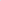 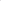 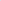 Проверкой установлено, постановлением органа местного самоуправления утвержден реестр муниципальных автобусных маршрутов регулярных перевозок на территории Комсомольского района, в соответствии с которым зарегистрировано 7 муниципальных маршрутов. Изучением данного реестра установлено отсутствие наименования промежуточных остановочных пунктов по маршруту регулярных перевозок, а также сведений о дате начала осуществления регулярных перевозок, наименовании, месте нахождения юридического лица, ФИО индивидуального предпринимателя (в т.ч. участника договора простого товарищества), осуществляющих перевозки по маршруту.Кроме того, не применяются надлежащие меры по транспортному обеспечению, а именно не приняты документы планирования регулярных перевозок по муниципальным маршрутам регулярных перевозок, не осуществляется изучение состояния рынка транспортных услуг, оказываемых пассажирам автомобильным транспортом и городским наземным электрическим транспортом по муниципальным маршрутам регулярных перевозок.Выявленные нарушения послужили основанием для внесения прокуратурой представления.Прокуратура Комсомольского районаПроведена проверка соблюдения требований законодательства об исполнительном производствеПрокуратурой района проведена проверка соблюдения требований законодательства об исполнительном производстве должностными лицами Комсомольского РОСП УФССП по Чувашской Республике.Установлено, что судебным приставом-исполнителем в рамках исполнительного производства о взыскании материального ущерба в размере 656 400 рублей, не совершены все необходимые исполнительные действия по выявлению имущества должника, на которое могло быть обращено взыскание. В частности, не установлено наличие у должника маломерных судов, тракторов, самоходных дорожно-строительных и иных машин и прицепов к ним, ведение должником финансово-хозяйственной деятельности, о сдаче им финансовой отчетности.Выявленные нарушения послужили основанием для внесения прокуратурой представления.Прокуратура Комсомольского района«ВЕСТНИК КОМСОМОЛЬСКОГО МУНИЦИПАЛЬНОГО ОКРУГА»№  от 25 декабря 2023 годаУчредитель:Собрание депутатов Комсомольского муниципального округа Чувашской Республики и администрации Комсомольского муниципального округаЧувашской РеспубликиАдрес:429140, с. Комсомольское, ул. Заводская, д. 57Официальная электронная версияОтв. за выпуск:Ведущий специалист- эксперт сектора кадровой работы Бахмутова М.А.